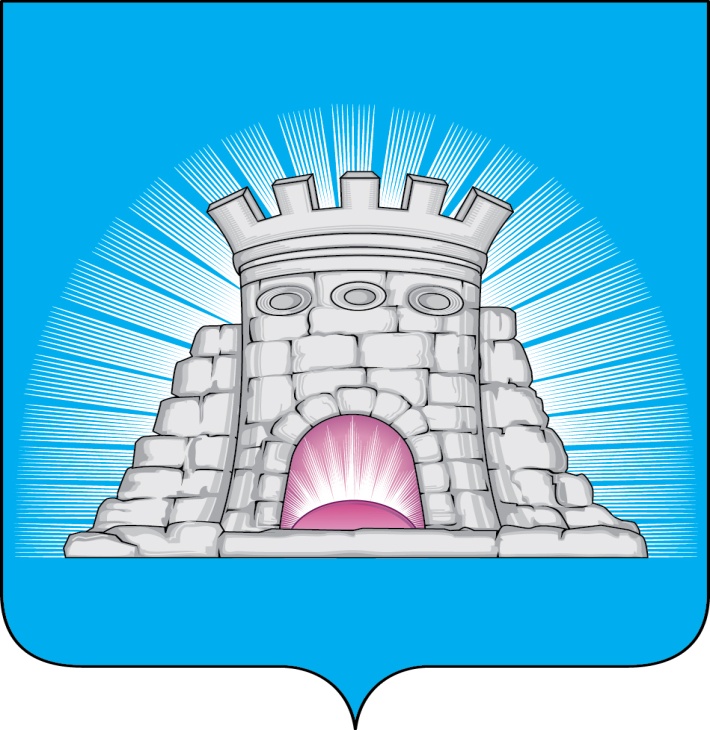                           П О С Т А Н О В Л Е Н И Е12.12.2023  №  2031/12г. ЗарайскО проведении открытого аукциона в электронной формена право размещения нестационарного торгового объекта на территории городского округа Зарайск Московской области          В соответствии с Федеральным законом от 28.12.2009 № 381-ФЗ «Об основах государственного регулирования торговой деятельности в Российской Федерации»,  Федеральным законом от 26.07.2006 № 135-ФЗ «О защите конкуренции», постановлением главы городского округа Зарайск Московской области от 02.10.2023           № 1521/10 «Об утверждении Положения о проведении открытого аукциона  в электронной форме на право размещения нестационарного торгового объекта на территории городского округа Зарайск Московской области», постановлением главы городского округа Зарайск Московской области от 21.12.2018 № 2261/12 (ред. от 14.09.2023 № 1409/9) «Об утверждении Схемы размещения нестационарных торговых объектов на территории городского округа Зарайск Московской области на период 2019-2024 годов»,П О С Т А Н О В Л Я Ю:     1. Провести открытый аукцион в электронной форме на право размещения нестационарного торгового объекта на территории городского округа Зарайск Московской области, расположенного по адресу:Лот № 1: Московская область, г. о. Зарайск, д. Добрая Слободка,  автоцистерна, специализация – молоко, площадь 5 кв. м, начальная (минимальная) цена договора – 2 622 руб. 00 коп., «шаг» аукциона – 131 руб. 10 коп.    2. Открытый аукцион в электронной форме на право размещения нестационарного торгового объекта на территории городского округа Зарайск Московской области провести не менее чем через тридцать дней с момента размещения Извещения об открытом аукционе на официальном сайте (прилагается).													012498    3. Отделу потребительского рынка и сферы услуг администрации городского округа Зарайск Московской области обеспечить размещение информации о проведении аукциона в электронной форме на официальном сайте администрации городского округа Зарайск Московской области в сети Интернет (http://zarrayon.ru/), официальном сайте Российской Федерации в информационно-телекоммуникационной сети Интернет для размещения информации о проведении торгов по адресу: www.torgi.gov.ru, на Едином портале торгов Московской области www.torgi.mosreg.ru и на электронной площадке не менее чем за 30 календарных дней до дня окончания подачи заявок на участие в аукционе.   4. Службе по взаимодействию со СМИ администрации городского округа Зарайск Московской области обеспечить опубликование настоящего постановления в периодическом печатном издании «Зарайский вестник» – приложении к общественно-политической газете «За новую жизнь» и размещение на официальном сайте администрации городского округа Зарайск Московской области в сети Интернет (https://zarrayon.ru/).   5. Контроль за данным постановлением возложить на первого заместителя главы администрации Мешкова А.Н.Глава городского округа Зарайск В.А. ПетрущенкоВерноНачальник службы делопроизводства			Л.Б. Ивлева      12.12.2023Разослано: в дело, Мешкову А.Н., ОПР и СУ, СВ со СМИ, газета «За новую жизнь», прокуратура. Н.М. Ерохина8 496 66 2-57-35